FSM 2300 – Recreation, wilderness, and related resource managementChapter 2350 – trail, river, and similar recreation opportunitiesInterim Directive No.:  2350-2020-1	Effective Date:  April 09, 2020Duration:  This interim directive expires on Oct 09, 2021Posting Instructions:  Interim directives are numbered consecutively by title and calendar year.  Post by document at the end of the chapter.  Retain this transmittal as the first page(s) of this document.  Digest:  This interim directive (ID) extends sawyer certifications that have expired or will expire between October 1, 2019, and October 1, 2020, for not more than 1 year.  This ID replaces direction currently contained in FSM 2350 section 2358.21, which provides that sawyer certifications expire 3 years after their effective date.  This ID will become effective April 09, 2020 and will expire October 09, 2021.  2358.21 – Sawyer certifications that have expired or will expire between October 1, 2019, and October 1, 2020, are hereby extended for not more than 1 year.  All reevaluation requirements for sawyers and sawyer evaluators are hereby waived during this timeframe.  The extension of sawyer certifications that have expired or will expire between October 1, 2019, and October 1, 2020, is necessary due to the COVID-19 pandemic and the resultant requirement for social distancing that has caused the cancelation of sawyer workshops, classroom and field training, and associated evaluations that are needed for sawyer recertification.  Table of Contents2358.2 – Sawyer Training and Field Proficiency Evaluation	32358.21 – Sawyer, Sawyer Instructor, and Sawyer Evaluator Training and Field Proficiency Reevaluation	32358.22 – Revocation of Certification	32358.2 – Sawyer Training and Field Proficiency EvaluationA sawyer training and field proficiency evaluation determines whether a person can demonstrate proficient use and care of a saw by applying learned knowledge and skill.  Sawyer evaluators shall conduct a sawyer training and field proficiency evaluation in the field within the limits of their certification level as identified on their National Sawyer Certification Card (FSM 2358.3, ex. 05).  The Sawyer Training and Field Proficiency Evaluation form (FSM 2358.3, 
ex. 03 and 04) must be used to document field skills and record the evaluation of each sawyer.2358.21 – Sawyer, Sawyer Instructor, and Sawyer Evaluator Training and Field Proficiency ReevaluationThe National Sawyer Certification Card is valid for 3 years and is subject to review any time prior to expiration.  Minimum requirements for sawyer training and field proficiency reevaluation include:1.  A knowledge refresher conducted in the classroom or the field and including discussion or demonstrations that cover current saw directives, emerging safety issues, emergency procedures, and cutting techniques.2.  A skill refresher, including a field proficiency evaluation, equivalent to the initial evaluation for the sawyer’s certification level that involves sawing tasks relevant to the sawyer’s certification level (FSM 2358.1, ex. 02, and FSM 2358.3, ex. 06).3.  For sawyer instructors, in addition to items 1 and 2, conducting at least one NRSTC or refresher NRSTC every three years.4.  For sawyer evaluators, in addition to items 1 and 2 above, conducting at least one sawyer field proficiency evaluation or reevaluation every three years.2358.22 – Revocation of CertificationRecommendations for revocation of a sawyer’s certification must be made in writing by the Regional Saw Program Manager or Saw Program Coordinator and approved by the Regional Forester or other line officer with delegated authority (FSM 2358.04, ex. 01).Revoke a sawyer’s certification when:1.  The sawyer has failed to demonstrate appropriate cutting procedures, thereby placing the sawyer or others in danger;2.  The sawyer has failed to demonstrate the requisite knowledge or skills for the sawyer’s certification;3.  The sawyer lacks the physical ability safely to undertake sawing activities commensurate with the sawyer’s certification; or4.  A review of saw-related accidents reveals the sawyer was acting outside the sawyer’s certification level.2358.04 – Exhibit 01Delegated Authorities*     Only line officers can delegate authority.**  “Delegation permitted/not permitted” means may/may not be delegated to this level.*** Certifying officials for cooperator sawyers under an FSM 1580 agreement should follow the language in the agreement 
(FSM 1509.11, sec. 91.2).2358.1 – Exhibit 02Sawyer Responsibilities and Limitations and Training, Knowledge, and Skill Requirements2358.1 – Exhibit 02--ContinuedSawyer Responsibilities and Limitations and Training, Knowledge, and Skill Requirements
2358.1 – Exhibit 02--ContinuedSawyer Responsibilities and Limitations and Training, Knowledge, and Skill Requirements2358.1 – Exhibit 02--ContinuedSawyer Responsibilities and Limitations and Training, Knowledge, and Skill Requirements2358.1 – Exhibit 02--ContinuedSawyer Responsibilities and Limitations and Training, Knowledge, and Skill Requirements2358.1 – Exhibit 02--ContinuedSawyer Responsibilities and Limitations and Training, Knowledge, and Skill Requirements2358.1 – Exhibit 02--ContinuedSawyer Responsibilities and Limitations and Training, Knowledge, and Skill Requirements2358.3 – Exhibit 03Form FS-2300-52, Sawyer Training and Field Evaluation for Chain Saws2358.3 – Exhibit 03 --ContinuedSawyer Name:____________________________________________________________________________________________________________Evaluator’s Signature___________________________________________________________________Sawyer Level_____________Evaluator’s Name ___________________________________ Evaluator’s E-mail Address___________________________________2358.3 – Exhibit 03 --ContinuedEvaluator’s Signature___________________________________________________________________Sawyer Level____________Evaluator’s Name ___________________________________ Evaluator’s E-mail Address___________________________________Student’s Signature_________________________________________________________________________________________2358.3 – Exhibit 04Form FS-2300-52, Sawyer Training and Field Evaluation for Crosscut Saws2358.3 – Exhibit 04-ContinuedSawyer Name: ________________________________________________________________________________________________________Evaluator’s Signature___________________________________________________________________Sawyer Level_____________Evaluator’s Name ___________________________________ Evaluator’s E-mail Address ___________________________________Evaluator’s Signature___________________________________________________________________Sawyer Level____________Evaluator’s Name ___________________________________ Evaluator’s E-mail Address ___________________________________Student’s Signature____________________________________________________________________________________________2358.3 – Exhibit 05Form FS-2300-53, National Sawyer Certification Card2358.3 – Exhibit 06Sawyer Instructors and Sawyer Evaluators Required at Each Certification LevelForest Service Manualnational headquarters (wo)Washington, DCApproved:  ChrisTOPHER French	          Deputy Chief, NFSDate Approved:  04/03/2020New Documentid_2350-2020-121 PagesSuperseded Document(s) (Interim Directive Number and Effective Date) TaskRegional ForesterForest SupervisorDistrict Ranger Regional Saw Program ManagerSaw Program CoordinatorImplementing the Saw ProgramHas authority*Delegation permitted**Delegation permittedDelegation not permittedDelegation not permittedAppointing the Regional Saw Program ManagerHas authorityDelegation not permittedDelegation not permittedDelegation not permittedDelegation not permittedDesignating the Saw Program Coordinator for an administrative unit---Has authorityDelegation permittedDelegation not permittedDelegation not permittedSigning National Sawyer Certification Cards***Has authorityHas authorityHas authorityDelegation permittedDelegation permittedRevoking National Sawyer Certification CardsHas authorityDelegation permittedDelegation permittedDelegation not permittedDelegation not permittedApproving training consultants and volunteer sawyer instructors and sawyer evaluatorsHas authorityDelegation not permittedDelegation not permittedDelegation permittedDelegation not permittedProviding cutting areas to meet Saw Program training requirements and maintain sawyer proficiency---Has authorityDelegation permittedDelegationnot permittedDelegation not permittedMeeting periodically with the Saw Program Coordinator to review the Saw Program---Has authorityDelegation permittedDelegation not permittedDelegation not permittedSkill LevelResponsibilities and LimitationsTrainingKnowledgeSkillsCrosscut Sawyer TraineeMay occasionally single buck or double buck.  No felling.  Must work under the immediate supervision of a B or C Sawyer.  Formal Instruction:  N/ADemonstrated Field Proficiency:  N/ATotal Training:  N/APrerequisites:  NoneAcquired as sawyer assists and works under immediate supervision of a B or C Sawyer in most aspects of crosscut sawing operations, from planning to execution.  The B or C Sawyer will introduce and review:JHA.PPE requirements. Forest Service saw directives (FSM 2358 and FSH 6709.11, 
sec. 22.48). Situation awareness.Proper selection, maintenance, and care of saws and other cutting equipment.Operational safety (e.g., sheath placement and removal).Crosscut sawing techniques.Proper stance and maintenance of a safe work area.Developed while assisting and working under the immediate supervision of a B or C Sawyer. Field Evaluation:  N/A  A SawyerMay saw only in the least complex situations or, for training purposes, at the next higher level and in either case only under the immediate supervision of a B or C Sawyer qualified to supervise the work.  Sawing activities restricted to brushing, bucking, and limbing and, if specifically noted on the sawyer’s National Sawyer Certification Card, felling the least complex, small-diameter trees.Has successfully completed an NRSTC that introduces general sawing principles, including brushing, bucking, limbing, and felling; has been trained at the introductory level; and has successfully completed a sawyer training and field proficiency evaluation for that level.The proficiency of A Sawyers is determined by a sawyer evaluator, certified by the certifying official, and documented on the National Sawyer Certification Card.Formal Instruction:  at least 4 hoursDemonstrated Field Proficiency:  at least 8 hoursTotal Training:  12-36 hoursPrerequisites:  First Aid and CPRAcquired through formal instruction utilizing one or more NRSTCs, including introduction and review of:JHA.PPE requirements. Saw accidents, near misses, and lessons learned from them.Forest Service saw directives (FSM 2358 and FSH 6709.11, 
sec. 22.48). Situation awareness.  Proper selection, maintenance, and care of saws and other cutting equipment.Operational safety.Introduction to brushing, bucking, limbing, and felling techniques.Proper stance and maintenance of a safe work area.Developed through hands-on operation of saws and axes. Emphasis is placed on situation awareness, correctly selecting and using tools, and saw and axe handling techniques.  Practices and successfully demonstrates brushing, bucking, and limbing logs of various sizes and in minimally complex situations.Introduced to felling in minimally complex situations.Demonstrates ability to identify various binds and the proper method and sequence of cuts to safely release them. Demonstrates ability to assess when a sawing task exceeds the sawyer’s capabilities.Field Evaluation:  Demonstrated application of formal instruction in brushing, bucking, and limbing techniques of least complexity.  Demonstrated proficiency in and safe use of a saw in the least complex situations.B Sawyer – Bucking OnlyThis certification level is not used for fire management activities.  There is no Incident Qualification and Certification System (IQCS) equivalent.May independently buck and limb any size material in moderately complex situations within the restrictions noted on the sawyer’s National Sawyer Certification Card.  May saw at the next higher level, but only under the immediate supervision of a sawyer qualified to supervise the work.May not fell.Can supervise A Sawyers when they are bucking but not when fellingHas successfully completed an NRSTC covering general saw bucking, limbing, and brushing.  The proficiency of 
B Sawyers  ̶  Bucking Only is determined by a sawyer evaluator, certified by the certifying official, and documented on the National Sawyer Certification Card.Formal Instruction:  at least 4 hours Demonstrated Field Proficiency:  at least 4 hoursTotal Training:  8-36 hoursPrerequisites:  First Aid and CPRAcquired through formal instruction utilizing one or more NRSTCs, which review the topics covered in A Sawyer training and introduce:Types of binds and techniques to relieve them.In-depth instruction on bucking, limbing, and brushing techniques.Identification and evaluation of hazardous bucking situations.Proper turndown procedure for cutting situations that exceed the sawyer’s abilities.Specialized saw uses, as needed.Proficient in basic saw skills and use of tools needed for crosscut, axe, and chain saw use.Successfully demonstrates techniques for brushing, bucking, and limbing logs of various sizes and in various binds. Demonstrates completeness and accuracy of log size-up, placement of wedges, complexity analysis, and application of safe bucking techniques.When using a crosscut saw, proficient in single and double bucking techniques, including clear team communication.Demonstrates ability to assess when a sawing task exceeds the sawyer’s capabilities.Field Evaluation:  Demonstrated application of formal instruction in brushing, bucking, and limbing techniques of moderate complexity.  Demonstrated proficiency in and safe use of a saw in moderately complex situations.B Sawyer – Felling and BuckingMay independently fell, buck, and limb any size material in moderately complex situations within the restrictions noted on the sawyer’s National Sawyer Certification Card.May saw at the next higher level under the immediate supervision of a sawyer qualified to supervise the work.Has successfully completed an NRSTC for general felling and bucking.Can supervise any A Sawyer.May conduct formal instruction for 
A and B Sawyers with written approval from the Saw Program Coordinator.May not conduct field proficiency evaluations of A and B Sawyers.The proficiency of 
B Sawyers ̶ Felling and Bucking is determined by a sawyer evaluator, certified by the certifying official, and documented on the National Sawyer Certification Card.Formal Instruction:  at least 8 hoursDemonstrated Field Proficiency:  at least 12 hoursTotal Training:  20-36 hoursPrerequisites:  First Aid and CPRAcquired through formal instruction utilizing one or more NRSTCs, which review the topics covered in A Sawyer training and introduce:Types of binds and mitigation techniques.Principles of felling and bucking.In-depth instruction on felling techniques in moderately complex situations.Identification and evaluation of hazardous felling and bucking situations.Proper turndown procedure for cutting situations that exceed the sawyer’s abilities.Solutions for hung-up trees.Specialized saw uses, as needed.Proficient in basic saw skills and tools needed for crosscut, axe, and chain saw use.Demonstrates proficiency in all skills listed in B Sawyer – Bucking Only.Demonstrates proper placement of face cuts and back cuts in sound trees, as verified by stump analysis.Demonstrates completeness and accuracy in tree size-up, complexity analysis, placement of wedges, undercuts, back cuts, and stump analysis.Proficient in single and double bucking techniques, including clear team communication (crosscut saw only).Demonstrates ability to assess when a sawing task exceeds sawyer’s capabilities.Can safely remove hung-up trees of low complexity.Field Evaluation:  Demonstrated application of formal instruction in brushing/felling/buck-ing/limbing tech. of moderate complexity. Demonstrated proficiency in/safe use of saw in moderately complex situations.C Sawyer – Bucking OnlyThis certification level is not used for fire management activities.  There is no IQCS equivalent.  May independently buck and limb any size material in highly complex situations based on the recommendation of the Regional Saw Program Manager or Saw Program Coordinator, which is supported by demonstrated advanced saw knowledge and skills and, in most cases, certification as a B Sawyer.Has experience working with 
C Sawyers in analyzing and implementing safe bucking practices in complex situations.  Has demonstrated ability for advanced saw work, advanced understanding of Forest Service saw directives, and ability to teach saw skills to others.  Has demonstrated good judgment in assessing complex situations and own skill limitations and in safely completing sawing tasks.  May conduct formal instruction within that person’s skill level for 
A and B Sawyers.  May conduct field proficiency evaluations within their skill level for A Sawyers and 
B Sawyers  ̶  Bucking Only.The proficiency of C Sawyers  ̶̶̶̶  Bucking Only is determined by one sawyer evaluator, certified by the certifying official, and documented on the National Sawyer Certification Card.Formal Instruction: required; variableDemonstrated Field Proficiency:  variableTotal Training:  to be determined by sawyer instructorPrerequisites:  First Aid and CPRAcquired through formal instruction that:(a) utilizes information gathered and activities designed by the 
C Sawyer Evaluator that are specifically tailored to local needs;(b) reviews the topics covered in B Sawyer training; and 
(c) introduces:Principles of advanced bucking.Advanced bucking techniques.Determination of complexity of saw operations.Tree health.Fiber characteristics.Advanced teaching methods and techniques for evaluating 
A and B Sawyers. Proficient in advanced saw skills and tools needed for crosscut saw, axe, and chain saw use.Able to communicate knowledge effectively and demonstrate field skills clearly to A and B Sawyers.Able to understand, use, and communicate the contents of applicable federal regulations regarding the use of saws in the workplace and Forest Service saw directives to other sawyers and staff.Able to complete complex bucking tasks safely, including single and double bucking (crosscut saw only).Able to identify defects in danger trees comprehensively and clearly.Additional skills may include refinement of various cutting techniques; decision processes for determining the use of saws, rigging, and explosives; and techniques for removing cut logs, such as use of skids and other mechanical means. Field Evaluation:  Evaluations may take place during regularly scheduled NRSTCs.  Demonstrated application of formal instruction in brushing, bucking, and limbing techniques in highly complex situations.  Demonstrated proficiency in and safe use of a saw in highly complex situations.C Sawyer – Felling and BuckingMay independently fell, buck, and limb any size material in highly complex situations based on the written recommendation of the Regional Saw Program Manager or Saw Program Coordinator, which is supported by demonstrated advanced saw knowledge and skills and, in most cases, certification as a B Sawyer.Has experience working with C Sawyers in analyzing and implementing safe felling and bucking practices in complex situations.  Has demonstrated ability for advanced saw work, advanced understanding of Forest Service saw directives, and the ability to teach saw skills to others.  Has demonstrated good judgment in assessing complex situations and own skill limitations and in safely completing sawing tasks. May conduct formal instruction and proficiency evaluations for A and B Sawyers. The proficiency of C Sawyers   ̶̶  Felling and Bucking is determined by two sawyer evaluators, certified by the certifying official, and documented on the National Sawyer Certification Card.Formal Instruction: required; variableDemonstrated Field Proficiency: variableTotal Training:to be determined by sawyer instructorPrerequisites:  First Aid and CPRAcquired through formal instruction that:(a) utilizes information gathered and activities designed by the 
C Sawyer Evaluator that are specifically tailored to local needs; (b) reviews the topics covered in B Sawyer training; and 
(c) introduces:Principles of advanced felling and bucking.Advanced felling and bucking techniques.Determining complexity of saw operations.Tree health.Fiber characteristics.Advanced teaching methods and techniques for evaluating 
A and B Sawyers. Proficient in advanced saw skills and tools needed for crosscut, axe, and chain saw use. Demonstrates proficiency in all skills listed in C Sawyer – Bucking Only.Able to communicate knowledge effectively and demonstrate field skills clearly to A and B Sawyers.Able to identify defects in danger trees comprehensively and clearly.Able to fell trees of a greater diameter than the length of the saw bar (chain saw only).Able to fell trees against their natural lean.Additional skills may include refinement of various cutting techniques; decision processes for determining the use of saws, rigging, and explosives; and techniques for removing standing trees.Field Evaluation:  Evaluations may take place during regularly scheduled NRSTCs.  Demonstrated application of formal instruction in brushing, bucking, felling, and limbing techniques in highly complex situations.  Demonstrated proficiency in and safe use of a saw in highly complex situations.C Sawyer – EvaluatorMay independently fell, buck, and limb any size material in highly complex situations.May conduct formal instruction and proficiency evaluations for all sawyer certification levels.This certification level is not used for fire management activities.  There is no IQCS equivalent.Has successfully completed training to organize and conduct advanced sawyer certification sessions in the field and has received a recommendation from the Regional Saw Program Manager, which is supported by demonstrated advanced saw knowledge and skills and, in most cases, certification as a 
C Sawyer  ̶  Felling and Bucking for at least 3 years.Has demonstrated ability for advanced instruction, hazard assessment, and instruction in complex sawing techniques and an advanced understanding of Forest Service saw directives.  Has demonstrated good judgment in assessing complex situations and own skill limitations and in safely completing sawing tasks. The proficiency of C Sawyer Evaluators is determined by the Regional Saw Program Manager (or that person’s designee) and another sawyer evaluator, certified by the certifying official, and documented on the National Sawyer Certification Card.Formal Instruction: requiredDemonstrated Field Proficiency:  variableTotal Training:to be determined by Regional Saw Program Manager (or that person’s designee)Prerequisites:  First Aid and CPRMust be recommended for the training by the immediate supervisor, a line officer, or the Saw Program Coordinator.Acquired through formal instruction that: 
(a) utilizes information gathered and activities designed by the Regional Saw Program Manager (or that person’s designee) that are specifically tailored to local needs; (b) may be tailored to the students’ needs; and(c) includes:Administrative duties and responsibilities.Advanced teaching methods and techniques for evaluating 
A, B, and C Sawyers.Able to effectively demonstrate and teach advanced sawing techniques, field skills, and hazard assessment decision-making processes.Able to understand, use, and communicate applicable federal regulations regarding the use of saws in the workplace and Forest Service saw directives to other sawyers and staff.Field Evaluation:  Evaluations may take place during regularly scheduled 
C Sawyer NRSTCs.  Demonstrated knowledge of techniques for providing instruction in brushing, bucking, felling, and limbing techniques in highly complex situations.  Demonstrated ability to provide instruction in safe use of a saw in highly complex situations.Name:                                                                 Date:Agency/Cooperator Name:Training Location:Classroom:Field:Address:Telephone Number:     Yes, I permit the Forest Service to share my Sawyer qualifications and e-mail address with other federal agencies and non-federal organizations so that I can be contacted about saw project opportunities in my area. _______ (initial)E-mail Address:     Yes, I permit the Forest Service to share my Sawyer qualifications and e-mail address with other federal agencies and non-federal organizations so that I can be contacted about saw project opportunities in my area. _______ (initial)Previous Certification:      Yes          No           Level ______ Agency/Unit ________________________________Year _________First Aid/CPR:       I certify that I have completed and will maintain first aid and CPR training _________________ (initial)Previous Certification:      Yes          No           Level ______ Agency/Unit ________________________________Year _________First Aid/CPR:       I certify that I have completed and will maintain first aid and CPR training _________________ (initial)BELOW THIS LINE – TO BE COMPLETED BY SAWYER EVALUATORBELOW THIS LINE – TO BE COMPLETED BY SAWYER EVALUATORBELOW THIS LINE – TO BE COMPLETED BY SAWYER EVALUATORBELOW THIS LINE – TO BE COMPLETED BY SAWYER EVALUATORBELOW THIS LINE – TO BE COMPLETED BY SAWYER EVALUATORBELOW THIS LINE – TO BE COMPLETED BY SAWYER EVALUATORBELOW THIS LINE – TO BE COMPLETED BY SAWYER EVALUATORBELOW THIS LINE – TO BE COMPLETED BY SAWYER EVALUATORBELOW THIS LINE – TO BE COMPLETED BY SAWYER EVALUATORBELOW THIS LINE – TO BE COMPLETED BY SAWYER EVALUATORBELOW THIS LINE – TO BE COMPLETED BY SAWYER EVALUATORBELOW THIS LINE – TO BE COMPLETED BY SAWYER EVALUATORBELOW THIS LINE – TO BE COMPLETED BY SAWYER EVALUATORBELOW THIS LINE – TO BE COMPLETED BY SAWYER EVALUATORBELOW THIS LINE – TO BE COMPLETED BY SAWYER EVALUATORSAFETY EQUIPMENT AND TOOLSSAFETY EQUIPMENT AND TOOLSSAFETY EQUIPMENT AND TOOLSSAFETY EQUIPMENT AND TOOLSSAFETY EQUIPMENT AND TOOLSSAFETY EQUIPMENT AND TOOLSSAFETY EQUIPMENT AND TOOLSSAFETY EQUIPMENT AND TOOLSSAFETY EQUIPMENT AND TOOLSSAFETY EQUIPMENT AND TOOLSSAFETY EQUIPMENT AND TOOLSSAFETY EQUIPMENT AND TOOLSSAFETY EQUIPMENT AND TOOLSSAFETY EQUIPMENT AND TOOLSSAFETY EQUIPMENT AND TOOLSY/NY/NY/NY/NHard hatHard hatHard hatGlovesGlovesGlovesGlovesGlovesGlovesGlovesApproved fuel/oil containerEye protectionEye protectionEye protectionBootsBootsBootsBootsBootsBootsBootsBar guardHearing protectionHearing protectionHearing protectionChapsChapsChapsChapsChapsChapsChapsWhistle/radio/cellular telephoneLong-sleeved shirtLong-sleeved shirtLong-sleeved shirtAxe (3-5 lbs)Axe (3-5 lbs)Axe (3-5 lbs)Axe (3-5 lbs)Axe (3-5 lbs)Axe (3-5 lbs)Axe (3-5 lbs)WedgesFirst aid kitFirst aid kitFirst aid kitChain sawChain sawChain sawChain sawChain sawChain sawChain sawTool kitSAW USE: APPLIES TO ALL CUTTING OPERATIONSSAW USE: APPLIES TO ALL CUTTING OPERATIONSSAW USE: APPLIES TO ALL CUTTING OPERATIONSSAW USE: APPLIES TO ALL CUTTING OPERATIONSSAW USE: APPLIES TO ALL CUTTING OPERATIONSSAW USE: APPLIES TO ALL CUTTING OPERATIONSSAW USE: APPLIES TO ALL CUTTING OPERATIONSSAW USE: APPLIES TO ALL CUTTING OPERATIONSSAW USE: APPLIES TO ALL CUTTING OPERATIONSSAW USE: APPLIES TO ALL CUTTING OPERATIONSSAW USE: APPLIES TO ALL CUTTING OPERATIONSSAW USE: APPLIES TO ALL CUTTING OPERATIONSSAW USE: APPLIES TO ALL CUTTING OPERATIONSSAW USE: APPLIES TO ALL CUTTING OPERATIONSSAW USE: APPLIES TO ALL CUTTING OPERATIONSSCORESCORESCORESCORESCORESCORESCOREStarting procedureStarting procedureStarting procedureStarting procedureBar tip use (boring)Bar tip use (boring)Bar tip use (boring)Correct body positionCorrect body positionCorrect body positionCorrect body positionPositive communication with co-workersPositive communication with co-workersPositive communication with co-workersThumb placementThumb placementThumb placementThumb placementControl of cutting areaControl of cutting areaControl of cutting areaBar tip use (general)Bar tip use (general)Bar tip use (general)Bar tip use (general)Cut preparationCut preparationCut preparationChain brake useChain brake useChain brake useChain brake useLIMBING and BRUSHINGLIMBING and BRUSHINGLIMBING and BRUSHINGLIMBING and BRUSHINGLIMBING and BRUSHINGLIMBING and BRUSHINGLIMBING and BRUSHINGLIMBING and BRUSHINGLIMBING and BRUSHINGLIMBING and BRUSHINGLIMBING and BRUSHINGLIMBING and BRUSHINGLIMBING and BRUSHINGLIMBING and BRUSHINGLIMBING and BRUSHINGSCORESCORESCORESCORESCORESCOREOverhead & ground hazard analysisOverhead & ground hazard analysisOverhead & ground hazard analysisOverhead & ground hazard analysisLimb removal sequenceLimb removal sequenceLimb removal sequenceEscape routeEscape routeEscape routeEscape routeSpring poles (tension/compression analysis)Spring poles (tension/compression analysis)Spring poles (tension/compression analysis)Swamp out of work areaSwamp out of work areaSwamp out of work areaSwamp out of work areaKickback recognitionKickback recognitionKickback recognitionBUCKINGBUCKINGBUCKINGBUCKINGBUCKINGBUCKINGBUCKINGBUCKINGBUCKINGBUCKINGBUCKINGBUCKINGBUCKINGBUCKINGBUCKINGSCORESCORESCORESCORESCORESCORESCOREOverhead & ground hazard analysisOverhead & ground hazard analysisOverhead & ground hazard analysisOverhead & ground hazard analysisWedging procedureWedging procedureWedging procedureSwamp out of work areaSwamp out of work areaSwamp out of work areaSwamp out of work areaBucking sequenceBucking sequenceBucking sequenceBind/tension (compression analysis)Bind/tension (compression analysis)Bind/tension (compression analysis)Bind/tension (compression analysis)Axe useAxe useAxe useKerf observationKerf observationKerf observationKerf observationUse of compound cutsUse of compound cutsUse of compound cutsEscape routeEscape routeEscape routeEscape routeKickback recognitionKickback recognitionKickback recognitionMultiple bind situationsMultiple bind situationsMultiple bind situationsMultiple bind situationsPrivacy Act StatementCollection and use is covered by Privacy Act System of Records OPM/GOVT-1 and USDA/OP-1, and is consistent with the provisions of 5 USC 552a (Privacy Act of 1974), which authorizes acceptance of the information requested on this form. The data will be used to maintain official records of volunteers of the USDA for the purposes of tort claims and injury compensation. Furnishing this data is voluntary, however, if this form is incomplete, enrollment in the program cannot proceed.The U.S. Department of Agriculture (USDA) prohibits discrimination in all programs and activities on the basis of race, color, national origin, gender, religion, age, disability, political beliefs, sexual orientation, and marital or family status. (Not all prohibited bases apply to all programs.) Persons with disabilities who require alternative means for communication of program information (Braille, large print, audiotape, etc.) should contact USDA’s TARGET Center at 202-720-2600 (voice and TDD).To file a complaint of discrimination, write USDA, Director, Office of Civil Rights, 1400 Independence Avenue, SW, Washington, DC 20250-9410 or call (800) 795-3272 (voice) or (202) 720-6382 (TDD). USDA and USDI are equal opportunity providers and employers.FELLINGFELLINGFELLINGFELLINGFELLINGFELLINGFELLINGFELLINGFELLINGSCORESCORESCOREFELLING AREASCORESCORESCOREFELLING PROCEDUREFELLING PROCEDUREControl of cutting areaProcedure alteration (if necessary)Ground & overhead hazard analysisWedging procedurePositive communicationUse of escape route/safety zoneFELLING PROCEDUREExposure time at stumpGo/no-go decision/walk awayPlumbing of lean (determination of lay)STUMP ANALYSISCutting PlanFelling to desired layUse of gunning sightsUndercut/facecutUndercut/facecutBack cutWarning shoutStump shotBack cutHinge/holding woodProper body position/looking upOtherEVALUATOR’S STUMP ANALYSIS SKETCHESEVALUATOR’S STUMP ANALYSIS SKETCHESEVALUATOR’S STUMP ANALYSIS SKETCHESTree 1Height ______ DBH___________% Slope______Species _________Condition____________________Feet from center of lay _________Tree 2Height __________ DBH___________% Slope_________ Species _________Condition________________________Feet from center of lay _____________Tree 3Height __________ DBH___________% Slope_________ Species _________Condition________________________Feet from center of lay _____________COMMENTS:  Attitude, Confidence, Comfort level, Technical Skills, Awareness, Verbal Skills, Weak-Strong Traits, etc.COMMENTS:  Attitude, Confidence, Comfort level, Technical Skills, Awareness, Verbal Skills, Weak-Strong Traits, etc.COMMENTS:  Attitude, Confidence, Comfort level, Technical Skills, Awareness, Verbal Skills, Weak-Strong Traits, etc.Certification Level, Subject to Final Approval      A Sawyer          B Sawyer – Bucking Only              B Sawyer – Felling and Bucking          C Sawyer – Bucking Only           C Sawyer – Felling and Bucking                   C Sawyer Evaluator           Name:                                                                   Date:Agency/Cooperator Name:Training Location:Classroom-Field-Address:Telephone Number:       Yes, I permit the Forest Service to share my Sawyer qualifications and e-mail address with other federal agencies and non-federal organizations so that I can be contacted about saw project opportunities in my area. _______ (Please initial here)E-mail Address:       Yes, I permit the Forest Service to share my Sawyer qualifications and e-mail address with other federal agencies and non-federal organizations so that I can be contacted about saw project opportunities in my area. _______ (Please initial here)Previous Certification:      Yes          No           Level ______ Agency/Unit ________________________________Year ________First Aid/CPR:      I certify that I have completed and will maintain current first aid amd CPR training _______________(initial)Previous Certification:      Yes          No           Level ______ Agency/Unit ________________________________Year ________First Aid/CPR:      I certify that I have completed and will maintain current first aid amd CPR training _______________(initial)BELOW THIS LINE TO BE COMPLETED BY SAWYER EVALUATORBELOW THIS LINE TO BE COMPLETED BY SAWYER EVALUATORBELOW THIS LINE TO BE COMPLETED BY SAWYER EVALUATORBELOW THIS LINE TO BE COMPLETED BY SAWYER EVALUATORBELOW THIS LINE TO BE COMPLETED BY SAWYER EVALUATORBELOW THIS LINE TO BE COMPLETED BY SAWYER EVALUATORBELOW THIS LINE TO BE COMPLETED BY SAWYER EVALUATORBELOW THIS LINE TO BE COMPLETED BY SAWYER EVALUATORBELOW THIS LINE TO BE COMPLETED BY SAWYER EVALUATORBELOW THIS LINE TO BE COMPLETED BY SAWYER EVALUATORBELOW THIS LINE TO BE COMPLETED BY SAWYER EVALUATORBELOW THIS LINE TO BE COMPLETED BY SAWYER EVALUATORBELOW THIS LINE TO BE COMPLETED BY SAWYER EVALUATORBELOW THIS LINE TO BE COMPLETED BY SAWYER EVALUATORSAFETY EQUIPMENT AND TOOLSSAFETY EQUIPMENT AND TOOLSSAFETY EQUIPMENT AND TOOLSSAFETY EQUIPMENT AND TOOLSSAFETY EQUIPMENT AND TOOLSSAFETY EQUIPMENT AND TOOLSSAFETY EQUIPMENT AND TOOLSSAFETY EQUIPMENT AND TOOLSSAFETY EQUIPMENT AND TOOLSSAFETY EQUIPMENT AND TOOLSSAFETY EQUIPMENT AND TOOLSSAFETY EQUIPMENT AND TOOLSSAFETY EQUIPMENT AND TOOLSSAFETY EQUIPMENT AND TOOLSY/NY/NY/NY/NHard hatHard hatFirst aid kitFirst aid kitFirst aid kitFirst aid kitFirst aid kitFirst aid kitFirst aid kitSaw sheathEye protectionEye protectionSaw selection & conditionSaw selection & conditionSaw selection & conditionSaw selection & conditionSaw selection & conditionSaw selection & conditionSaw selection & conditionAxe sheathLong-sleeved shirtLong-sleeved shirtAxe selection & conditionAxe selection & conditionAxe selection & conditionAxe selection & conditionAxe selection & conditionAxe selection & conditionAxe selection & conditionWhistle/radio/cellular telephoneGlovesGlovesMaintenance of  saw & axeMaintenance of  saw & axeMaintenance of  saw & axeMaintenance of  saw & axeMaintenance of  saw & axeMaintenance of  saw & axeMaintenance of  saw & axeBootsBootsWedgesWedgesWedgesWedgesWedgesWedgesWedgesSAW USE: APPLIES TO ALL CUTTING OPERATIONSSAW USE: APPLIES TO ALL CUTTING OPERATIONSSAW USE: APPLIES TO ALL CUTTING OPERATIONSSAW USE: APPLIES TO ALL CUTTING OPERATIONSSAW USE: APPLIES TO ALL CUTTING OPERATIONSSAW USE: APPLIES TO ALL CUTTING OPERATIONSSAW USE: APPLIES TO ALL CUTTING OPERATIONSSAW USE: APPLIES TO ALL CUTTING OPERATIONSSAW USE: APPLIES TO ALL CUTTING OPERATIONSSAW USE: APPLIES TO ALL CUTTING OPERATIONSSAW USE: APPLIES TO ALL CUTTING OPERATIONSSAW USE: APPLIES TO ALL CUTTING OPERATIONSSAW USE: APPLIES TO ALL CUTTING OPERATIONSSAW USE: APPLIES TO ALL CUTTING OPERATIONSSCORESCORESCORESCORESCORESCORESCORETransportation of saw & axeTransportation of saw & axeTransportation of saw & axeTransportation of saw & axeCorrect body position and techniqueCorrect body position and techniqueCorrect body position and techniqueSheath placement & removalSheath placement & removalSheath placement & removalSheath placement & removalCut preparationCut preparationCut preparationField storage of saw & axeField storage of saw & axeField storage of saw & axeField storage of saw & axePositive communication with co-workersPositive communication with co-workersPositive communication with co-workersSaw passingSaw passingSaw passingSaw passingControl of cutting areaControl of cutting areaControl of cutting areaLIMBING and BRUSHINGLIMBING and BRUSHINGLIMBING and BRUSHINGLIMBING and BRUSHINGLIMBING and BRUSHINGLIMBING and BRUSHINGLIMBING and BRUSHINGLIMBING and BRUSHINGLIMBING and BRUSHINGLIMBING and BRUSHINGLIMBING and BRUSHINGLIMBING and BRUSHINGLIMBING and BRUSHINGLIMBING and BRUSHINGSCORESCORESCORESCORESCORESCORESCOREOverhead & ground hazard analysisOverhead & ground hazard analysisOverhead & ground hazard analysisOverhead & ground hazard analysisSwamp out of work areaSwamp out of work areaSwamp out of work areaLimb removal sequenceLimb removal sequenceLimb removal sequenceLimb removal sequenceUse of axe and general techniqueUse of axe and general techniqueUse of axe and general techniqueEscape routeEscape routeEscape routeEscape routeSpring poles (tension/compression analysis)Spring poles (tension/compression analysis)Spring poles (tension/compression analysis)BUCKINGBUCKINGBUCKINGBUCKINGBUCKINGBUCKINGBUCKINGBUCKINGBUCKINGBUCKINGBUCKINGBUCKINGBUCKINGBUCKINGSCORESCORESCORESCORESCORESCORESCOREOverhead & ground hazard analysisOverhead & ground hazard analysisOverhead & ground hazard analysisOverhead & ground hazard analysisSingle buckingSingle buckingSingle buckingEscape routeEscape routeEscape routeEscape routeDouble buckingDouble buckingDouble buckingSwamp out of work areaSwamp out of work areaSwamp out of work areaSwamp out of work areaUnderbuckingUnderbuckingUnderbuckingBind/tension (compression analysis)Bind/tension (compression analysis)Bind/tension (compression analysis)Bind/tension (compression analysis)Wedging procedureWedging procedureWedging procedureBucking sequenceBucking sequenceBucking sequenceBucking sequenceAxe use and general techniqueAxe use and general techniqueAxe use and general techniqueKerf observationKerf observationKerf observationKerf observationCommunication with partnerCommunication with partnerCommunication with partnerUse of compound cutsUse of compound cutsUse of compound cutsUse of compound cutsPrivacy Act StatementCollection and use is covered by Privacy Act System of Records OPM/GOVT-1 and USDA/OP-1, and is consistent with the provisions of 5 USC 552a (Privacy Act of 1974), which authorizes acceptance of the information requested on this form. The data will be used to maintain official records of volunteers of the USDA for the purposes of tort claims and injury compensation. Furnishing this data is voluntary, however if this form is incomplete, enrollment in the program cannot proceed.The U.S. Department of Agriculture (USDA) prohibits discrimination in all programs and activities on the basis of race, color, national origin, gender, religion, age, disability, political beliefs, sexual orientation, and marital or family status. (Not all prohibited bases apply to all programs.) Persons with disabilities who require alternative means for communication of program information (Braille, large print, audiotape, etc.) should contact USDA’s TARGET Center at 202-720-2600 (voice and TDD).To file a complaint of discrimination, write USDA, Director, Office of Civil Rights, 1400 Independence Avenue, SW, Washington, DC 20250-9410 or call (800) 795-3272 (voice) or (202) 720-6382 (TDD). USDA and USDI are equal opportunity providers and employers.FELLINGFELLINGFELLINGFELLINGFELLINGFELLINGFELLINGFELLINGFELLINGSCORESCORESCOREFELLING AREASCORESCORESCOREFELLING PROCEDURE-CONTINUEDFELLING PROCEDURE-CONTINUEDControl of cutting areaProcedure alteration (if necessary)Ground & overhead hazard analysisWedging procedurePositive communicationSaw removalFELLING PROCEDUREUse of escape route/safety zoneGo/no-go decision/walk awayExposure time at stumpPlumbing of lean (determination of lay)STUMP ANALYSISCutting PlanFelling to desired layUse of gunning sightsUndercut/facecutUndercut/facecutBack cutWarning shoutStump shotBack cutHinge/holding woodProper body position/looking upOtherEVALUATOR’S STUMP ANALYSIS SKETCHESEVALUATOR’S STUMP ANALYSIS SKETCHESEVALUATOR’S STUMP ANALYSIS SKETCHESTree 1Height ______ DBH___________% Slope______Species _________Condition____________________Feet from center of lay _________Tree 2Height __________ DBH___________% Slope_________ Species _________Condition________________________Feet from center of lay _____________Tree 3Height __________ DBH___________% Slope_________ Species _________Condition________________________Feet from center of lay _____________COMMENTS:  Attitude, Confidence, Comfort level, Technical Skills, Awareness, Verbal Skills, Weak-Strong Traits, etc.COMMENTS:  Attitude, Confidence, Comfort level, Technical Skills, Awareness, Verbal Skills, Weak-Strong Traits, etc.COMMENTS:  Attitude, Confidence, Comfort level, Technical Skills, Awareness, Verbal Skills, Weak-Strong Traits, etc.Certification Level, Subject to Final Approval      A Sawyer                       B Sawyer – Bucking Only                     B Sawyer – Felling and Bucking            C Sawyer – Bucking Only            C Sawyer – Felling and Bucking                   C Sawyer Evaluator           United States Department of Agriculture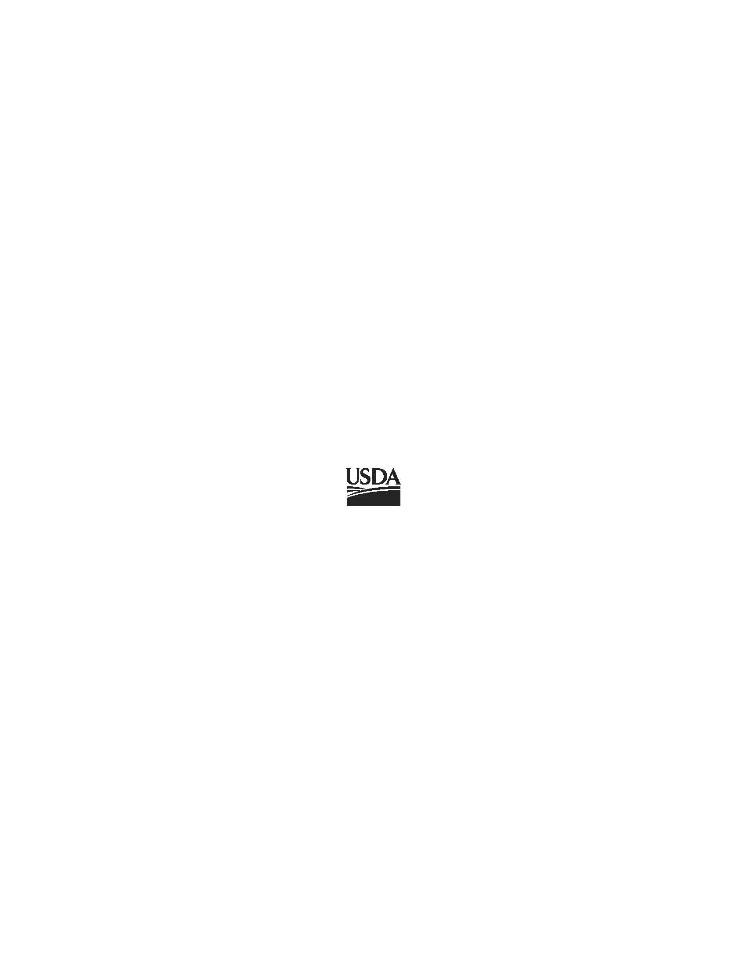  United States Department of Agriculture United States Department of Agriculture United States Department of Agriculture United States Department of Agriculture United States Department of Agriculture United States Department of Agriculture United States Department of AgricultureNational Sawyer Certification Card
(Ref. FSM 2358)National Sawyer Certification Card
(Ref. FSM 2358)National Sawyer Certification Card
(Ref. FSM 2358)National Sawyer Certification Card
(Ref. FSM 2358)National Sawyer Certification Card
(Ref. FSM 2358)National Sawyer Certification Card
(Ref. FSM 2358)National Sawyer Certification Card
(Ref. FSM 2358)National Sawyer Certification Card
(Ref. FSM 2358)Sawyer Name:
Sawyer Name:
Sawyer Name:
Sawyer Name:
Date Issued:
Date Issued:
Sawyer Address:


Sawyer Address:


Agency:
Agency:
Agency:
Agency:
Region:Region:Sawyer Address:


Sawyer Address:


Cooperator:
Cooperator:
Cooperator:
Cooperator:
Forest:
Forest:
Unit:
Unit:
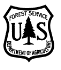 
Forest                                                               FS-2300-53 (v09/2016)
ServiceUSDA is an equal opportunity provider and employer.
Forest                                                               FS-2300-53 (v09/2016)
ServiceUSDA is an equal opportunity provider and employer.
Forest                                                               FS-2300-53 (v09/2016)
ServiceUSDA is an equal opportunity provider and employer.
Forest                                                               FS-2300-53 (v09/2016)
ServiceUSDA is an equal opportunity provider and employer.
Forest                                                               FS-2300-53 (v09/2016)
ServiceUSDA is an equal opportunity provider and employer.
Forest                                                               FS-2300-53 (v09/2016)
ServiceUSDA is an equal opportunity provider and employer.
Forest                                                               FS-2300-53 (v09/2016)
ServiceUSDA is an equal opportunity provider and employer.Chain Saw
ExpirationChain Saw
ExpirationCrosscut Saw
ExpirationSkill LevelSkill LevelSkill LevelSkill LevelEvaluator
(Print)A Sawyer                    FellingA Sawyer                    FellingA Sawyer                    FellingA Sawyer                    FellingB Sawyer – Bucking OnlyB Sawyer – Bucking OnlyB Sawyer – Bucking OnlyB Sawyer – Bucking OnlyB Sawyer – Felling and BuckingB Sawyer – Felling and BuckingB Sawyer – Felling and BuckingB Sawyer – Felling and BuckingC Sawyer – Bucking OnlyC Sawyer – Bucking OnlyC Sawyer – Bucking OnlyC Sawyer – Bucking OnlyC Sawyer – Felling and BuckingC Sawyer – Felling and BuckingC Sawyer – Felling and BuckingC Sawyer – Felling and BuckingC Sawyer – EvaluatorC Sawyer – EvaluatorC Sawyer – EvaluatorC Sawyer – EvaluatorCertifying Official Signature:Certifying Official Signature:Certifying Official Signature:Certifying Official Signature:Certifying Official Signature:Title:Title:Date: A SAWYERSAND B SAWYERSC SAWYER  ̶BUCKING ONLYC SAWYER  ̶FELLING AND BUCKINGC SAWYEREVALUATORSawyer InstructorONE OF THE FOLLOWING:C Sawyer orC Sawyer Evaluator orB Sawyer approved by Saw Program Coordinator or Training ConsultantONE OF THE FOLLOWING:C Sawyer Evaluator or Training ConsultantONE OF THE FOLLOWING:C Sawyer Evaluator orTraining ConsultantONE OF THE FOLLOWING:C Sawyer Evaluator orTraining ConsultantSawyerEvaluatorONE OF THE FOLLOWING:C Sawyer orC Sawyer Evaluator orTraining ConsultantONE OF THE FOLLOWING:C Sawyer Evaluator or Training ConsultantTWO AS FOLLOWS:C Sawyer Evaluator and C Sawyer Evaluator or C Sawyer orTraining ConsultantTWO AS FOLLOWS:Regional Saw Program Manager or C Sawyer Evaluator with delegated authority andC Sawyer Evaluator or C Sawyer or Training Consultant